NAGYKOVÁCSI NAGYKÖZSÉG ÖNKORMÁNYZATAPÉNZÜGYI BIZOTTSÁGELNÖKEMEGHÍVÓ Nagykovácsi Nagyközség ÖnkormányzatánakPénzügyi bizottsága üléséreAz ülés helye: 	Öregiskola Közösségi Ház és Könyvtár Időpontja: 	2022. január 17. (hétfő) 17 óra 30 percNapirend:Nyílt ülés:Nagykovácsi Nagyközség Önkormányzatának 2021. évi költségvetéséről szóló 3/2021. (II. 18.) önkormányzati rendeletének 4. sz. módosítása E – 9Előterjesztő: Kiszelné Mohos Katalin polgármesterElőadó: Perlaki Zoltán, Pénzügyi és Adóügyi Osztály vezetőjeTárgyalja: ÜB, PBDöntés a köztemetőről és a temetkezés rendjéről szóló 6/2009. (II. 23.) önkormányzati rendelet felülvizsgálatáról E – 6Előterjesztő: Kiszelné Mohos Katalin polgármesterElőadó: dr. Halmosi-Rokaj Odett aljegyzőTárgyalja: PBDöntés a Nagykovácsi Településüzemeltetési Intézmény 2021. évi feladat-ellátási beszámolójának és a 2022. évi feladat-ellátási tervének elfogadásáról E – 5Előterjesztő: Kiszelné Mohos Katalin polgármesterElőadó: dr. Halmosi-Rokaj Odett aljegyzőTárgyalja: PBDöntés az 5000 fő feletti települések fejlesztési támogatása jogcímen nyújtott központi költségvetési forrás felhasználásáról E – 8Előterjesztő: Kiszelné Mohos Katalin polgármesterElőadó: dr. Halmosi-Rokaj Odett aljegyzőTárgyalja: PBDöntés az „Önkormányzati feladatellátást szolgáló fejlesztések támogatására” kiírt pályázat benyújtásáról. Pályázati alcél: „Belterületi utak, járdák, hidak felújítása” E – 11Előterjesztő: Kiszelné Mohos Katalin polgármesterElőadó: dr. Halmosi-Rokaj Odett aljegyzőTárgyalja: PBDöntés a „Felszíni csapadékvíz-elvezetési létesítmények fejlesztése Nagykovácsiban” elnevezésű közbeszerzési eljárás megindításáról E – 7Előterjesztő: Kiszelné Mohos Katalin polgármesterElőadó: dr. Halmosi-Rokaj Odett aljegyzőTárgyalja: PBA polgármester illetményének megállapítása E – 3Előterjesztő: Grégerné Papp Ildikó jegyzőTárgyalja: PBDöntés a főállású alpolgármester illetményéről és a társadalmi megbízatású alpolgármester tiszteletdíjáról E – 4Előterjesztő: Kiszelné Mohos Katalin polgármesterElőadó: Grégerné Papp Ildikó jegyzőTárgyalja: PBNagykovácsi, 2022. január 13. Honti Zoltán sk.											elnök	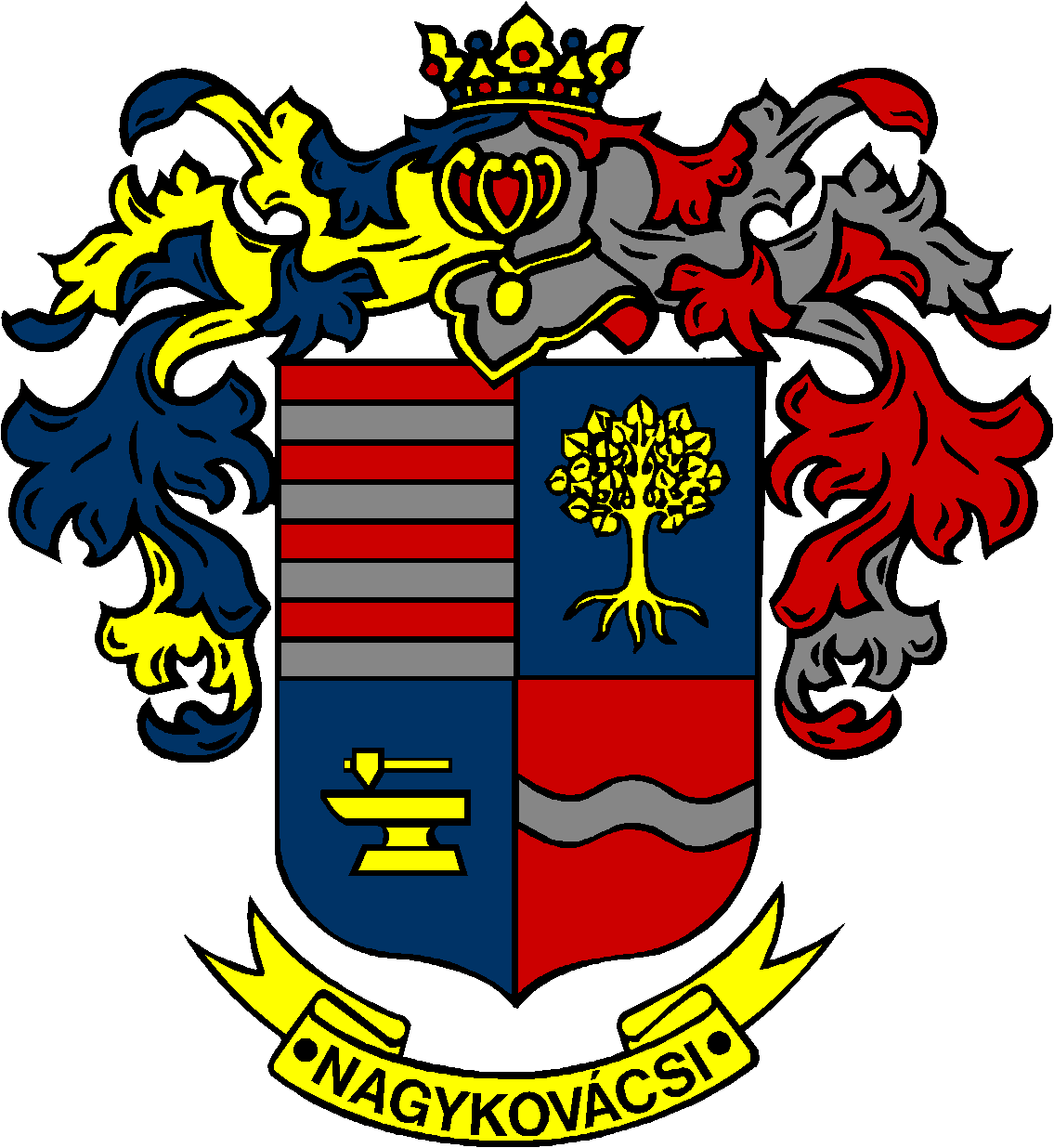 